SMT. ARUNA ASAF ALI GOVT. P. G. COLLEGE, KALKASession 2021-22Name of the activity:-  7th International Yoga Day Organizing Department/ Committee: As per orders from DC Panchkula Date: 21.06.2021Description:-  Celebrated Yoga Day and participated in the live Yoga session By Hon’ble Prime Minister Sh. Narendra Modi Ji.No. of students participated: 20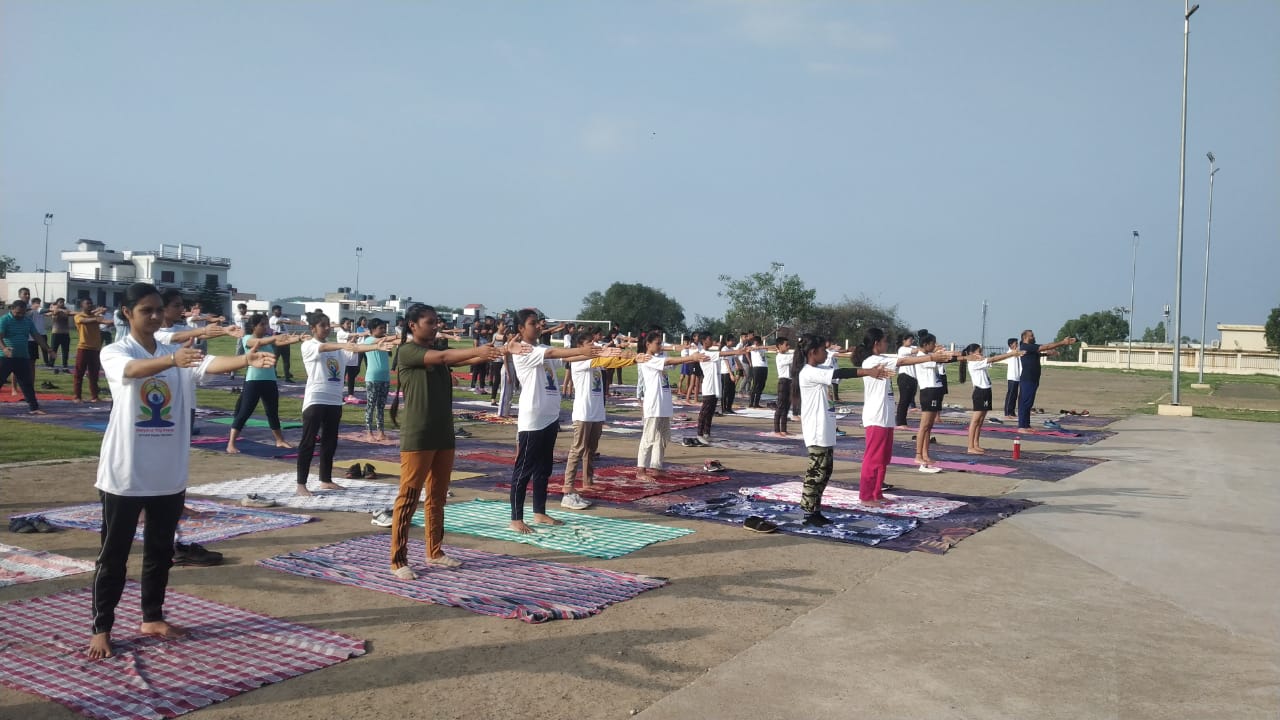 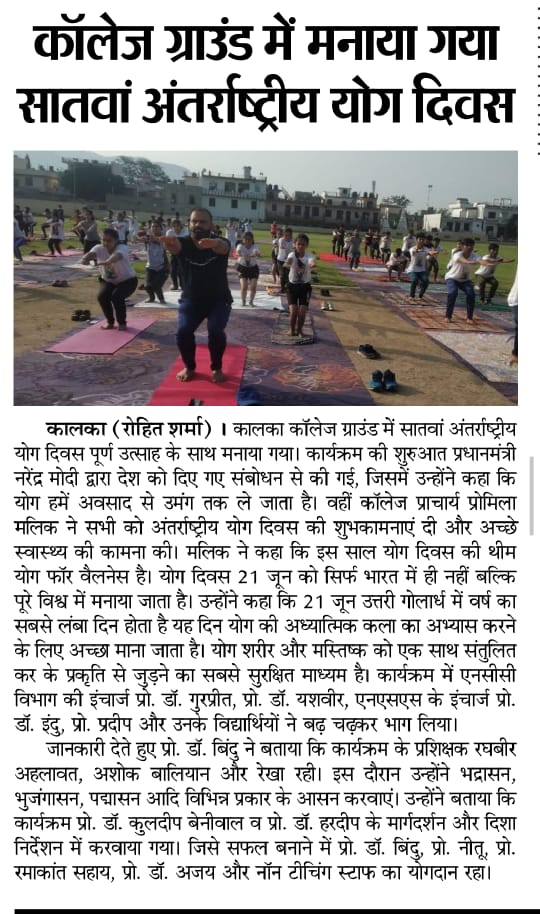 NCC Incharge							PrincipalSMT. ARUNA ASAF ALI GOVT. P. G. COLLEGE, KALKASession 2021-22Name of the activity: Online disaster management capsuleOrganizing Department/ Committee: NITSRDR, Ramgarh, HaryanaDate: 25.06.2021Description: Three SW cadets attended one day online disaster management capsule No. of students participated: 3	NCC Incharge							PrincipalSMT. ARUNA ASAF ALI GOVT. P. G. COLLEGE, KALKASession 2021-22Name of the activity:-  Clean Campus, Green CampusOrganizing Department/ Committee: Govt. College Kalka & HGCTA, HaryanaDate: 05.08.2021Description: Inauguration of Clean Campus, Green Campus campaign by Honorable Education minister of Haryana, Shri Kanwar Pal Gujjar  No. of students participated: 6	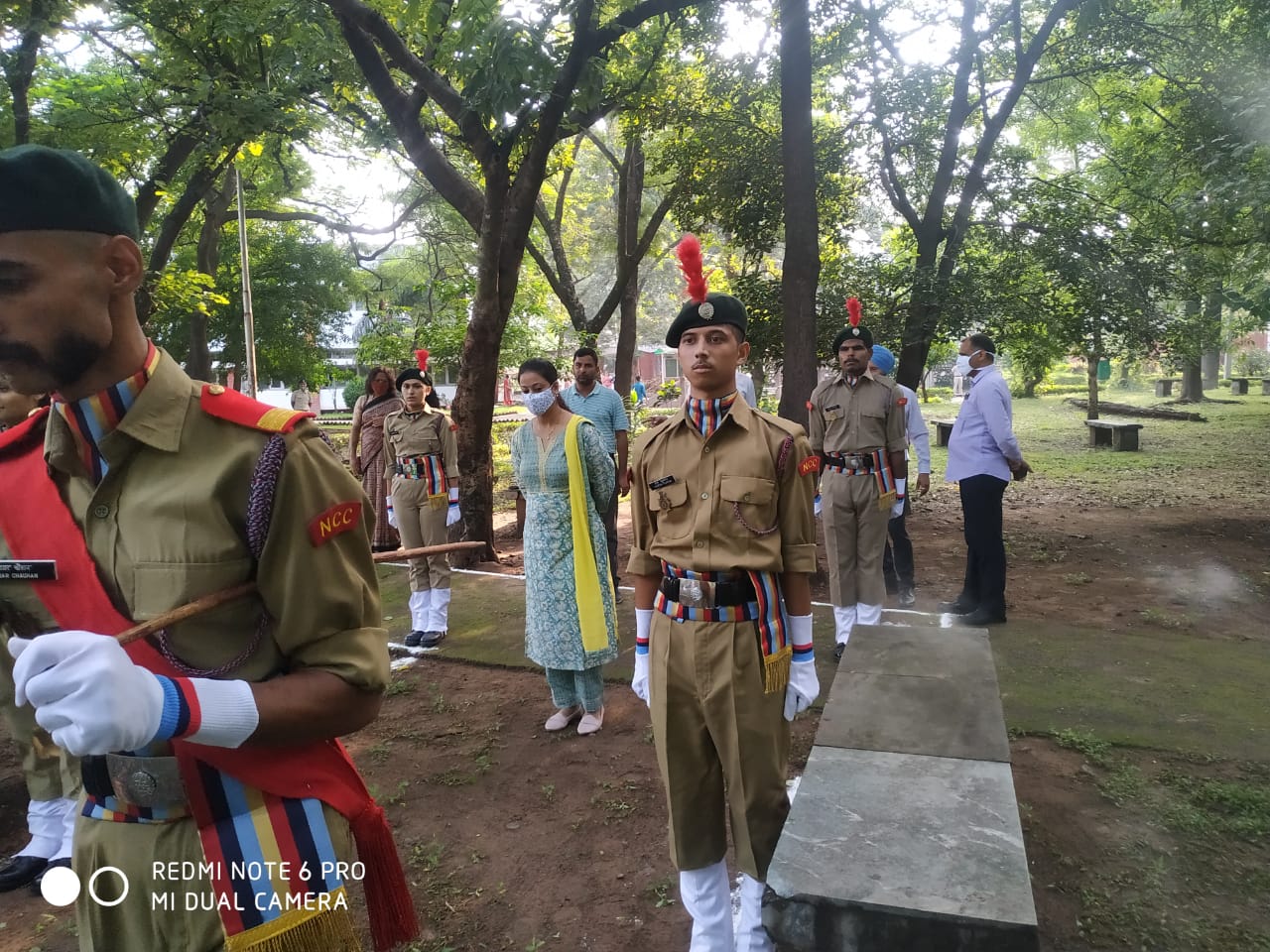 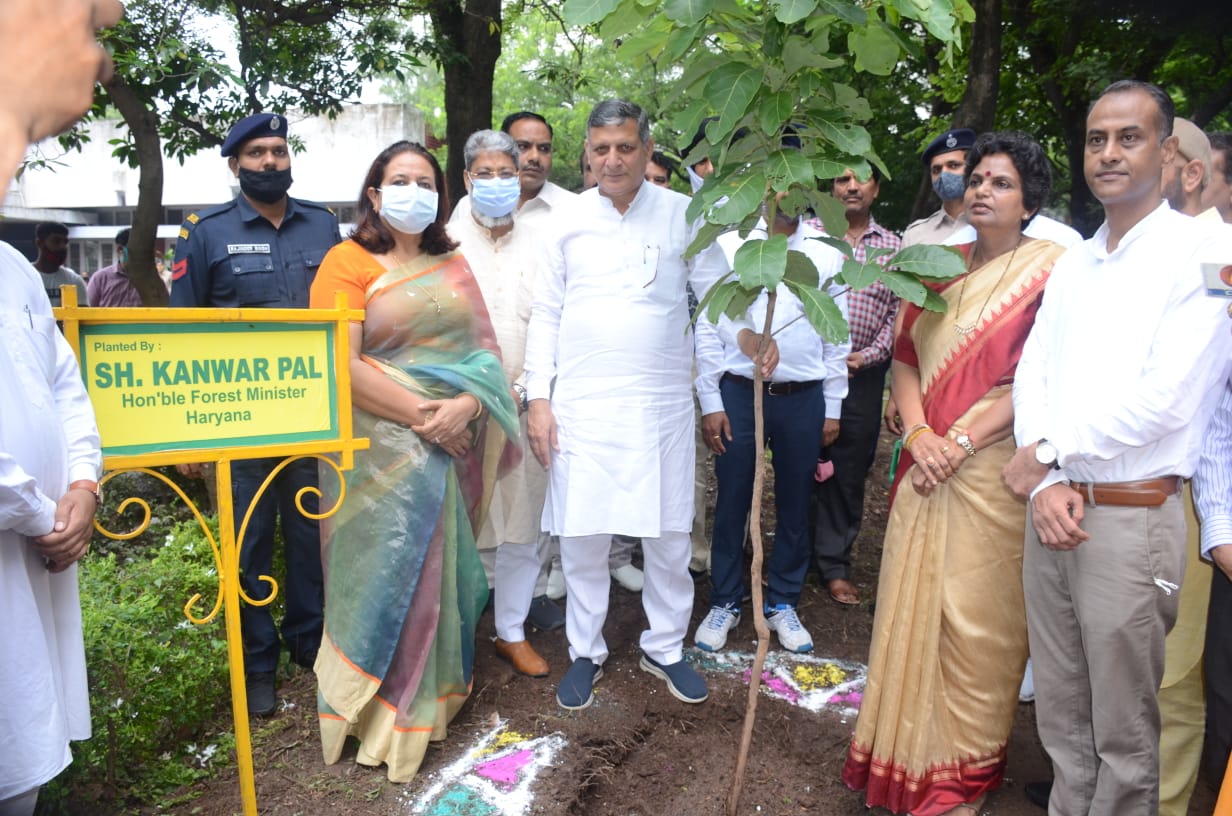 NCC Incharge							PrincipalSMT. ARUNA ASAF ALI GOVT. P. G. COLLEGE, KALKASession 2021-22Name of the activity:- Online poetry competition Organizing Department/ Committee: 2 Har Bn NCC, Sonepat Date: 10.08.2021Description: :- Online poetry competition on the theme "CLEAN INDIA GREEN INDIA'' - non use of single use plastic conducted by 2 Har Bn NCC, Sonepat on behalf of NCC GP HQ AmbalaNo. of students participated: 2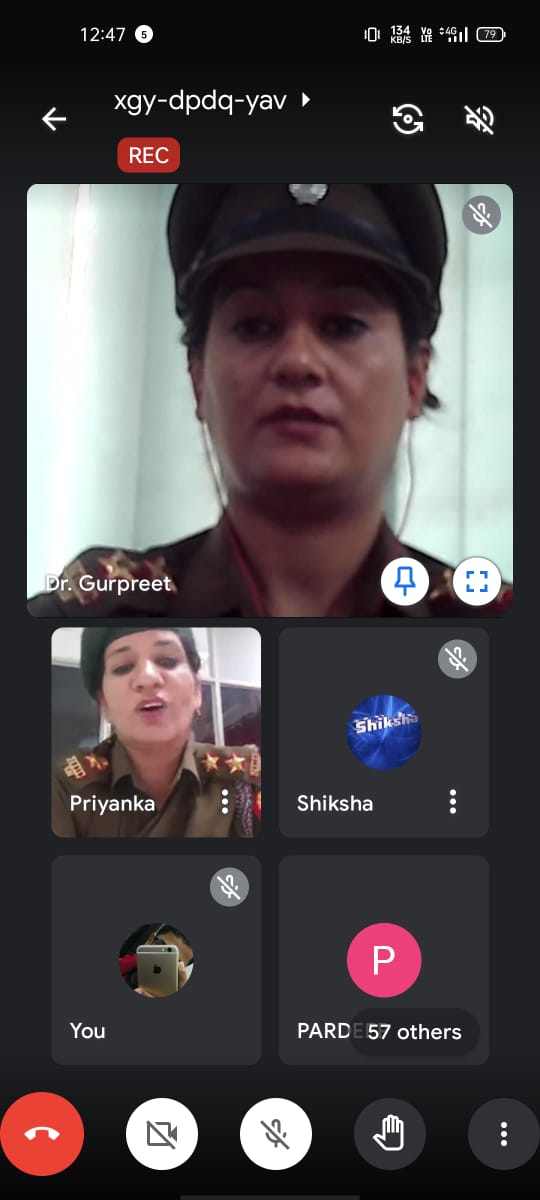 NCC Incharge							PrincipalSMT. ARUNA ASAF ALI GOVT. P. G. COLLEGE, KALKASession 2021-22Name of the activity:- Celebration of Independence DayOrganizing Department/ Committee: NCC (Girls) UnitDate: 15.08.2021Description: 75th Independence Day was celebrated in the college campus as well as all the cadets were appreciated by SDM, Kalka for March past.No. of students: 30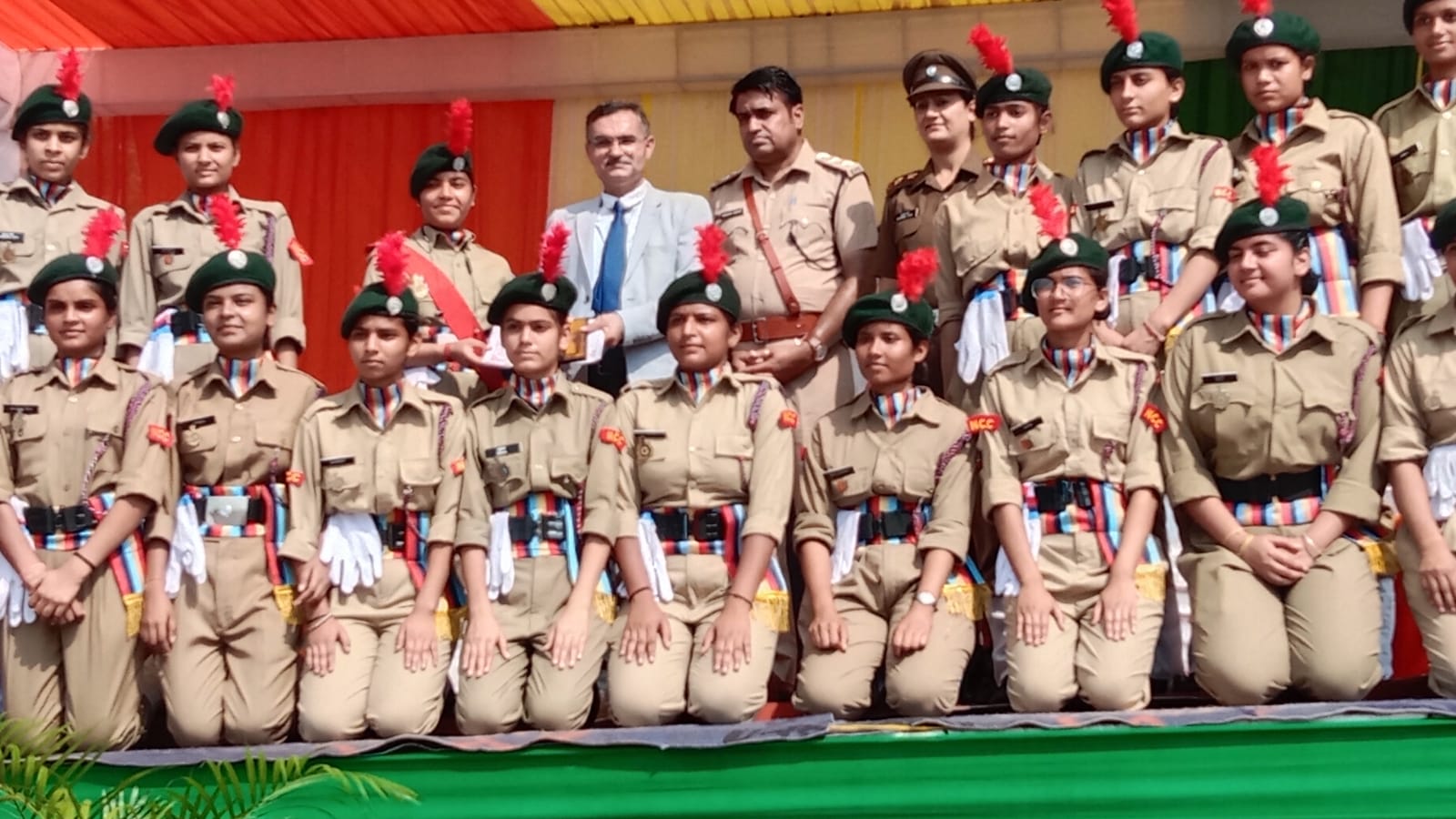 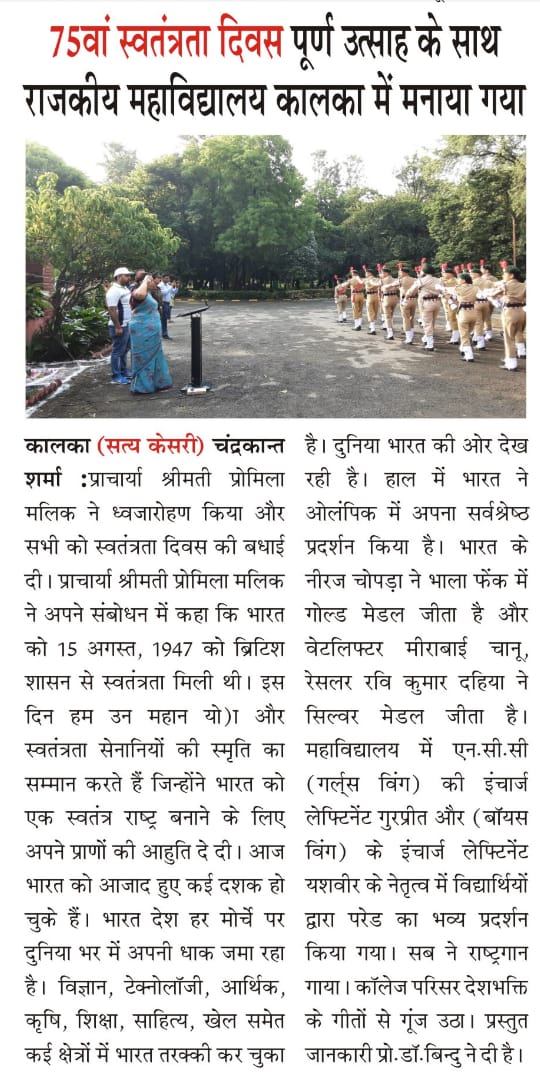 NCC Incharge							PrincipalSMT. ARUNA ASAF ALI GOVT. P. G. COLLEGE, KALKASession 2021-22Name of the activity:- Freedom RunOrganizing Department/ Committee: Nehru Yuva Kendra Sangathan, PanchkulaDate: 18.09.2021No. of participating students: 10  9angathan Kendra, Panchkulas paid tribute to Mahatma Gandhi and 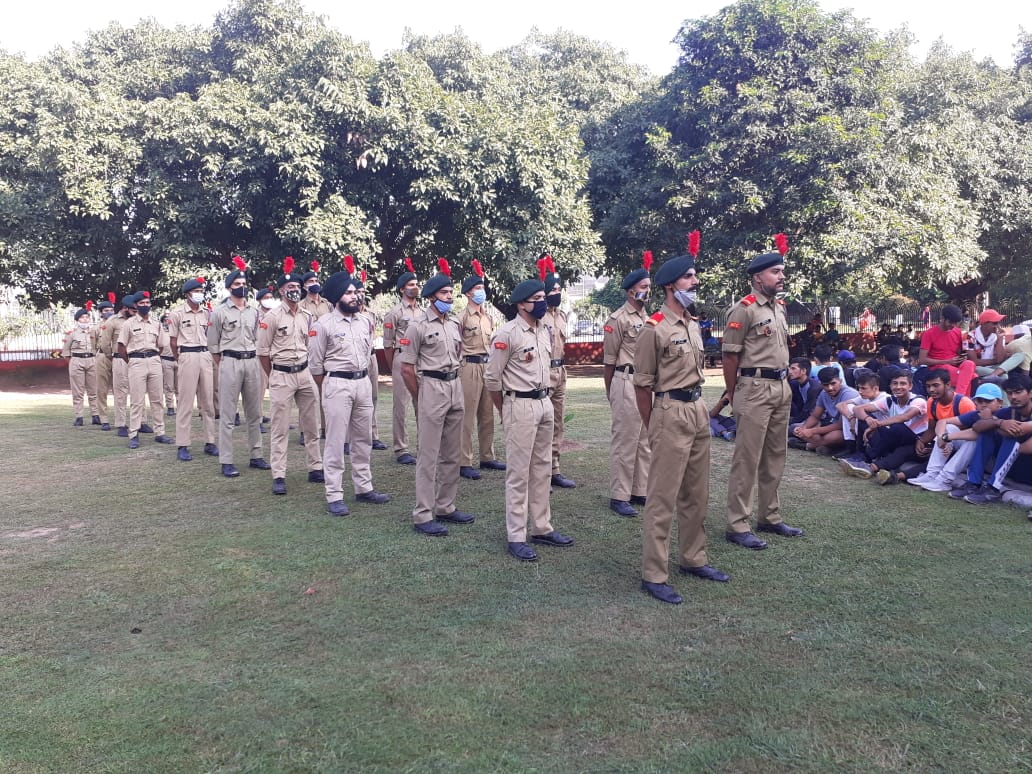 NCC Incharge							PrincipalSMT. ARUNA ASAF ALI GOVT. P. G. COLLEGE, KALKASession 2021-22Name of the activity:- Gandhi JayantiOrganizing Department/ Committee: NCC UnitDate: 01.10.2021Description: On the occasion of Gandhi Jayanti, NCC cadets paid tribute to Mahatma Gandhi and a cleanliness drive was organized by NCC unit of the college. On this occasion principal madam encouraged students for the importance of cleanliness.No. of participating students: 10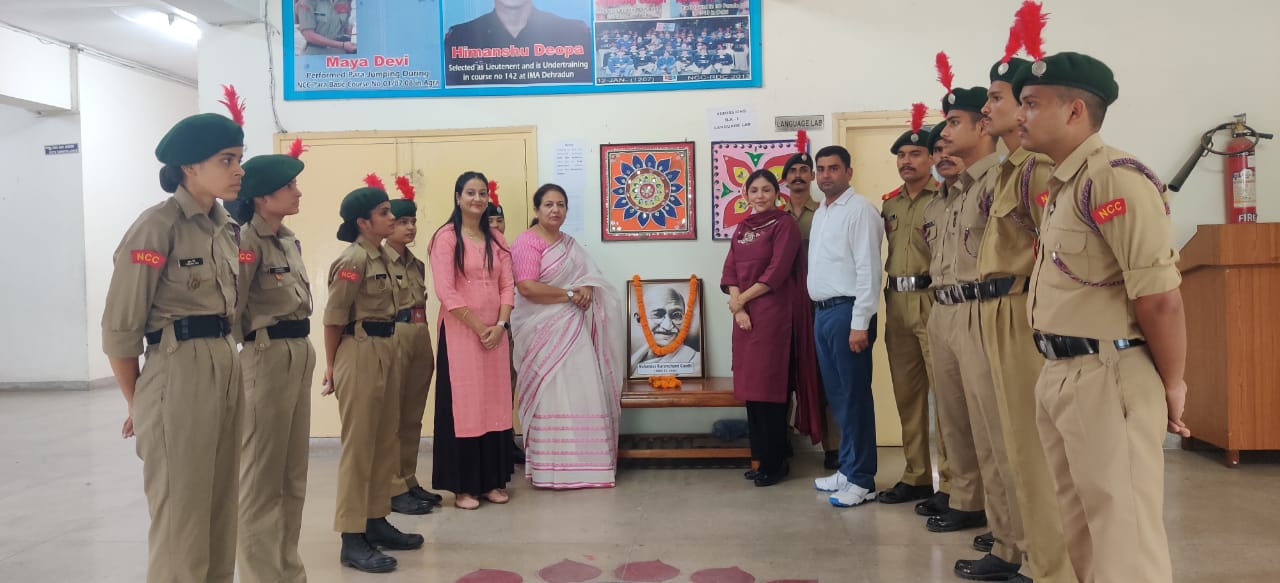 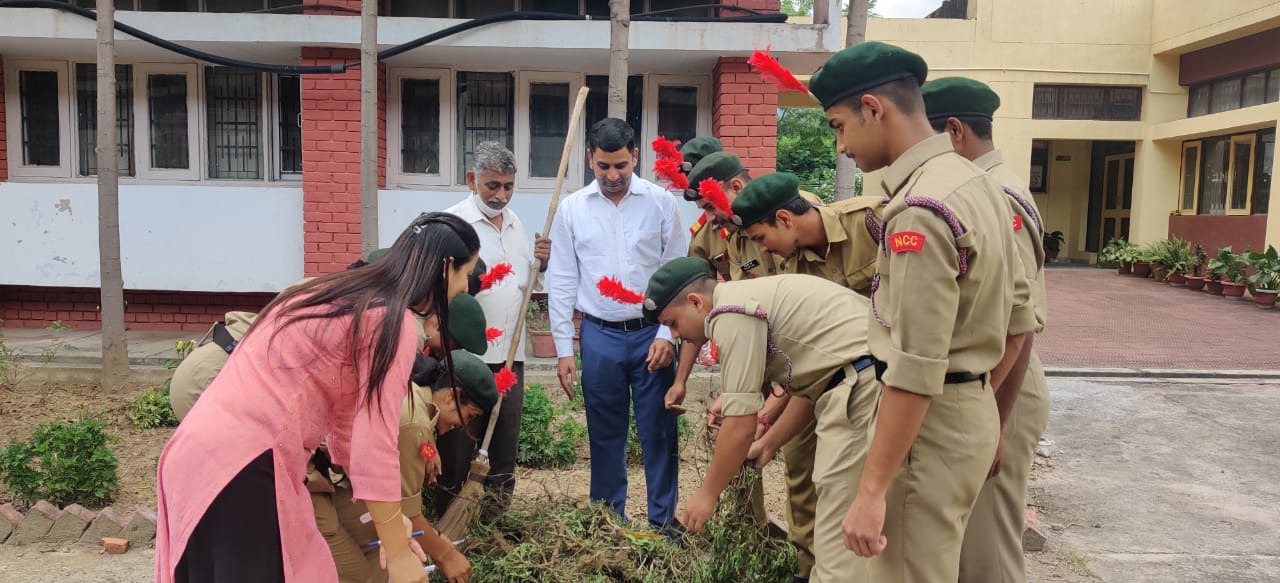 NCC Incharge							PrincipalSMT. ARUNA ASAF ALI GOVT. P. G. COLLEGE, KALKASession 2021-22Name of the activity:- NCC Cadets Physical Fitness Test and Personal Interview. Organizing Department/ Committee: NCC UnitDate: 22.10.2021Description: For the new session, i.e. 2021-22, enrollments of new NCC were done. Around 45 girl candidates participated for selection of 19 vacancies in NCC girls wing for new session. This process included physical fitness test of the students followed by personal interview.No. of participating students: 45 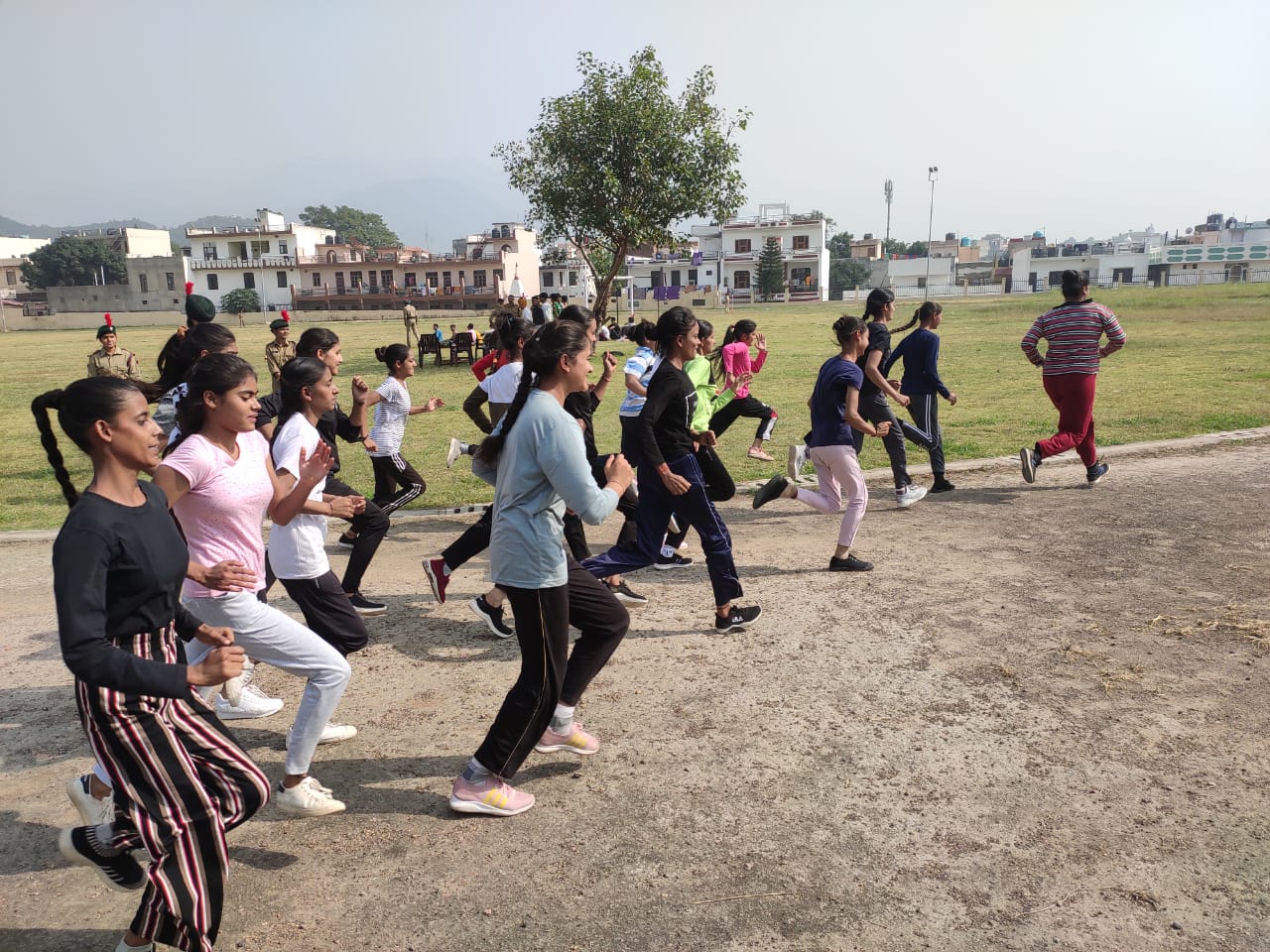 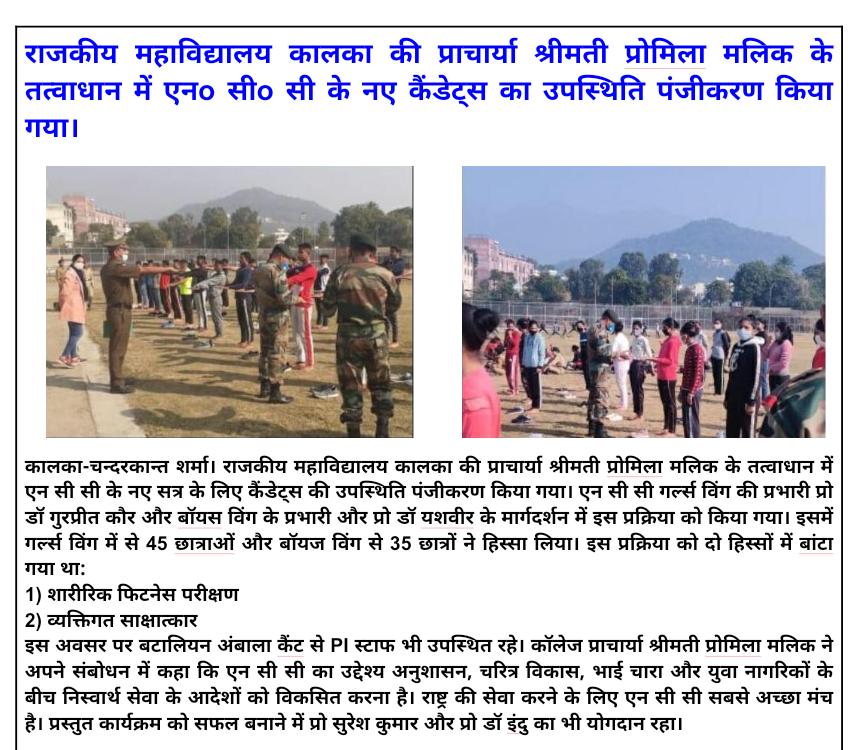 NCC Incharge							PrincipalSMT. ARUNA ASAF ALI GOVT. P. G. COLLEGE, KALKASession 2021-22Name of the activity:- Annual Training Camp -143 Organizing Department/ Committee: 2 Haryana Battalion, Ambala Cantt Date: 26.10.2021 to 30.10.2021Description: Annual Trg Camp (ATC-143) for second year Senior Div NCC cdts was held at Govt. P G College Sec-1, Panchkula from 26 Oct to 30 Oct 2021No. of participating students: 13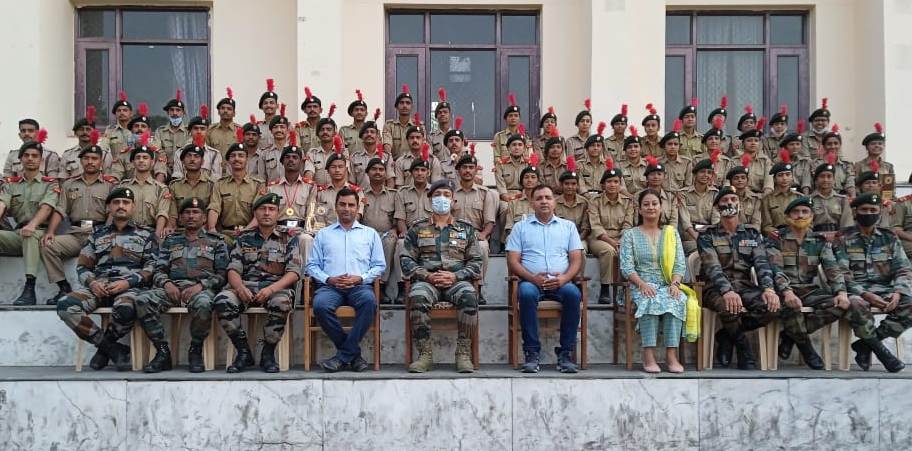 NCC Incharge							PrincipalSMT. ARUNA ASAF ALI GOVT. P. G. COLLEGE, KALKASession 2021-22Name of the activity:- Annual Training Camp -144 Organizing Department/ Committee: 2 Haryana Battalion, Ambala Cantt Date: 26.10.2021 to 01.11.2021Description: Annual Trg Camp (ATC-144) for third year Senior Div NCC was held at S D College Ambala Cantt from 26 Oct to 01 Nov 2021.No. of participating students: 23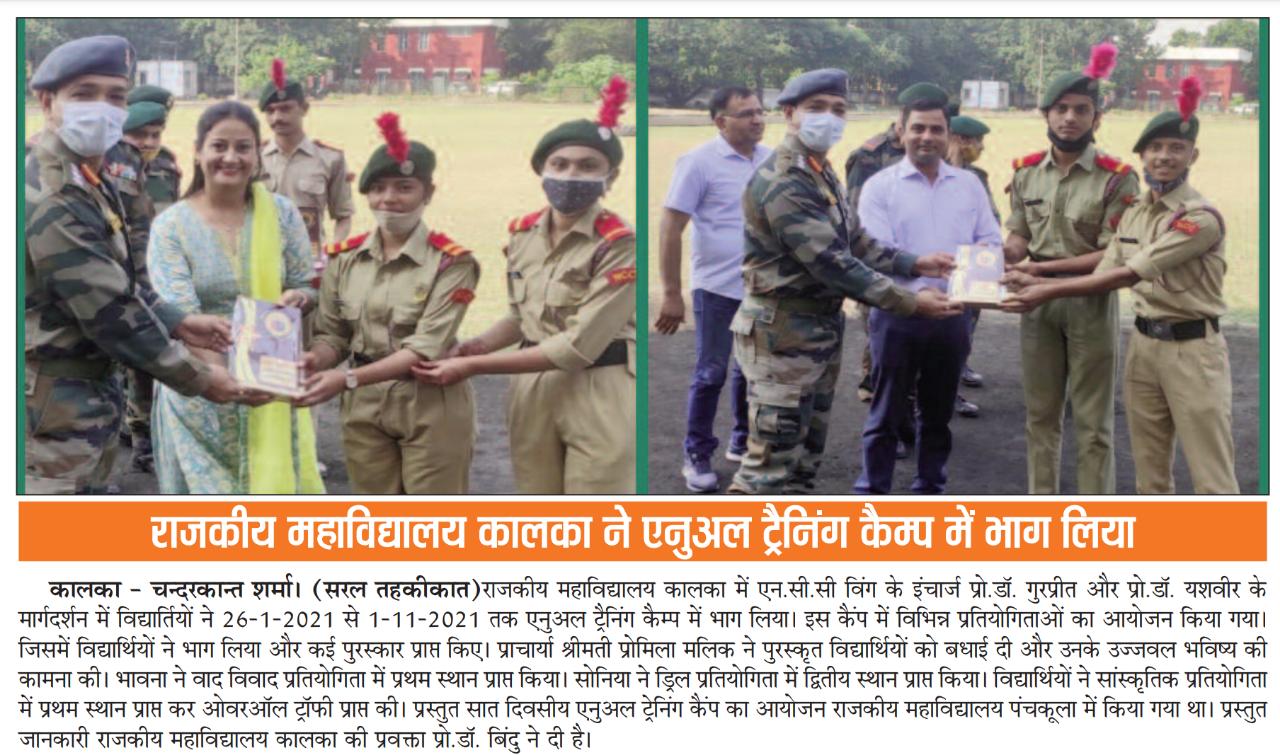 NCC Incharge							PrincipalSMT. ARUNA ASAF ALI GOVT. P. G. COLLEGE, KALKASession 2021-22Name of the activity:- 73rd NCC Raising Day Organizing Department/ Committee: NCC UnitDate: 28.11.2021Description: 73rd NCC raising celebrated in Govt College Kalka. The celebration started with NCC song followed by pledge taking ceremony. PI staff from 2 Har BN Ambala Cantt was also present. Programme ended with a rally themed “Save Environment”.No. of participating students: 15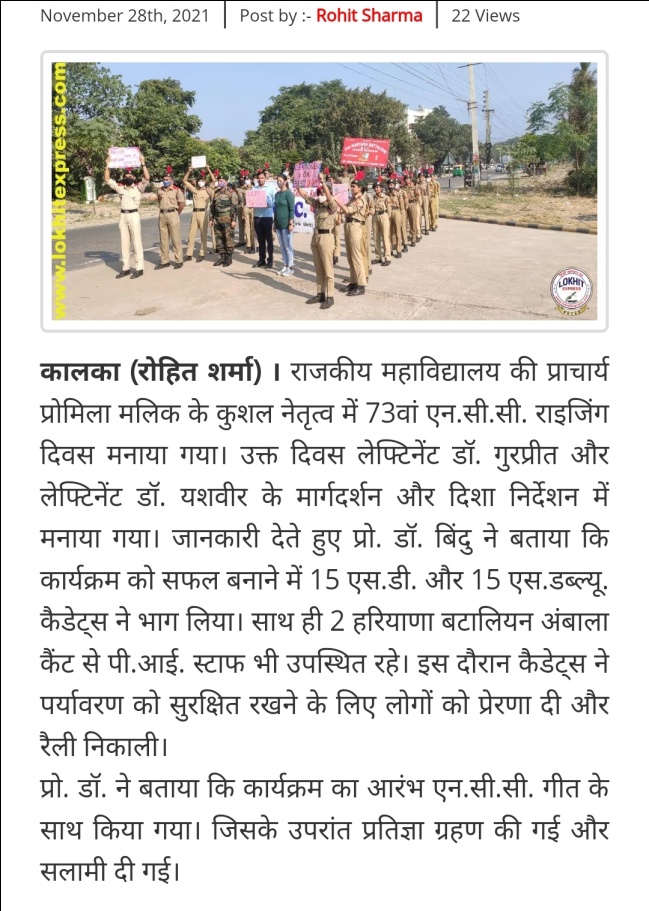 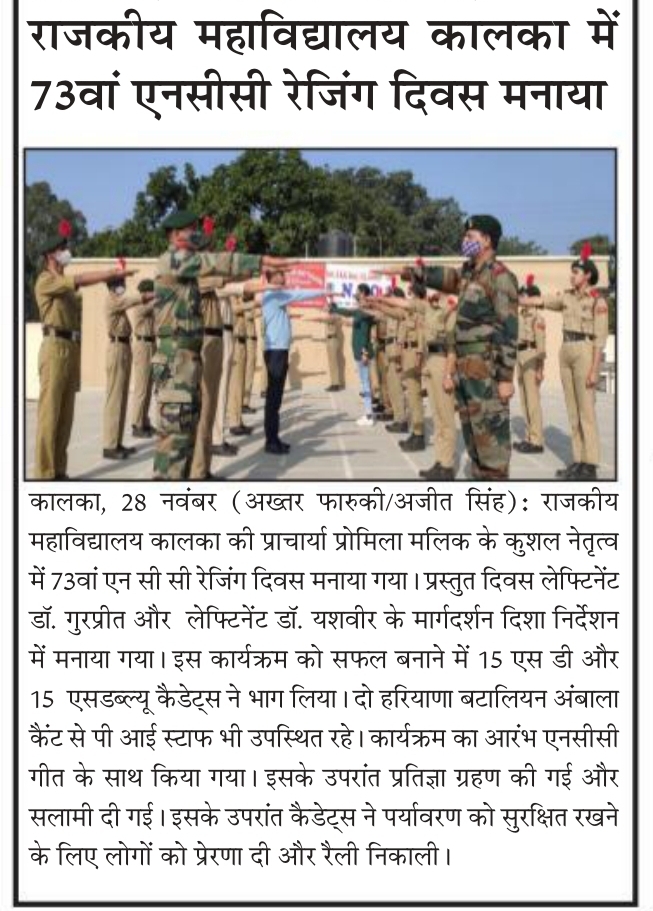 NCC Incharge							PrincipalSMT. ARUNA ASAF ALI GOVT. P. G. COLLEGE, KALKASession 2021-22Name of the activity: Republic Day Celebration Organizing Department/ Committee: NCC (Girls) UnitDate: 26.01.2022Description: 73rd Republic day was celebrated in the college campus as well as all the cadets were appreciated by SDM, Kalka for march past.No. of students: 30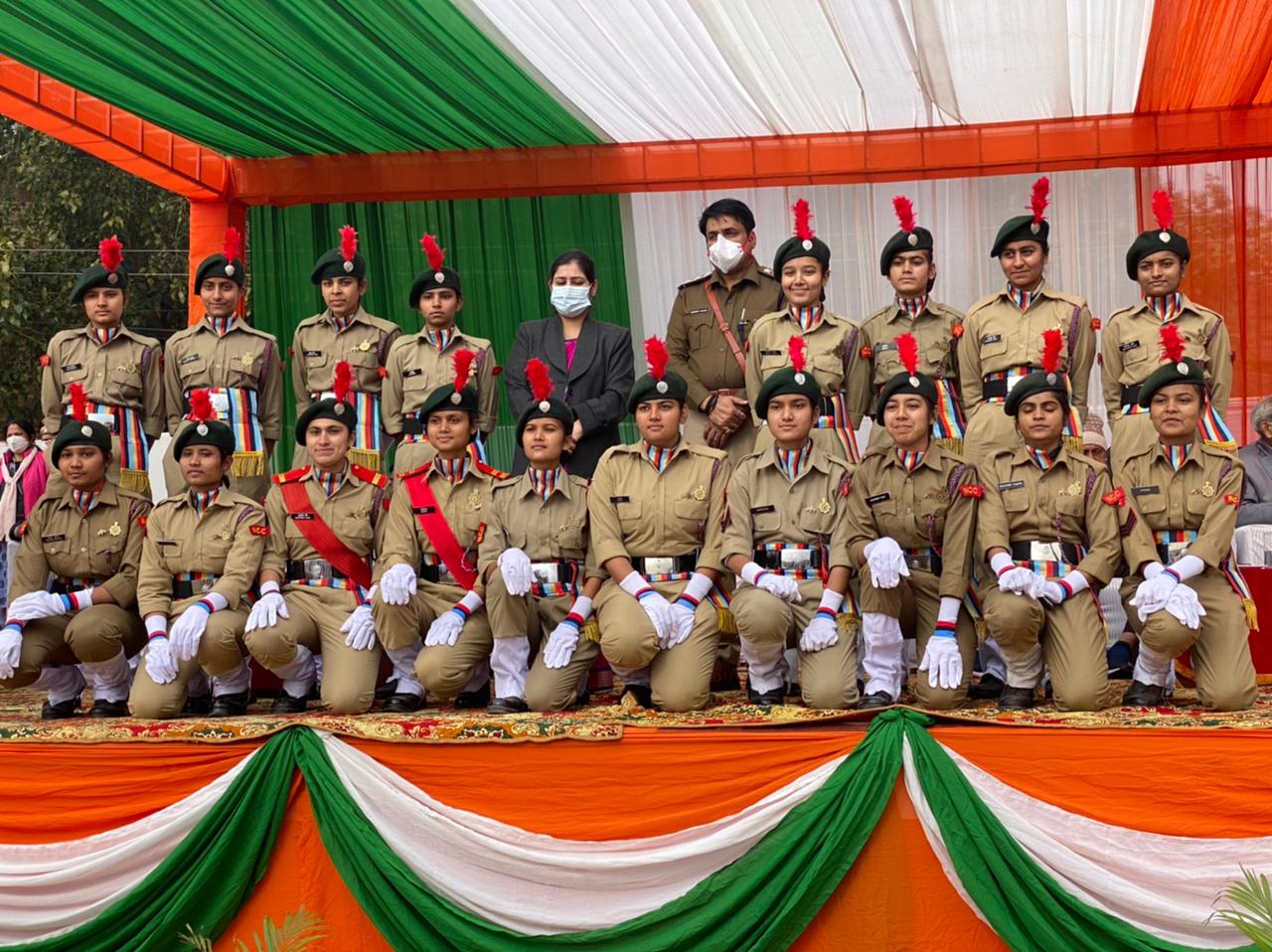 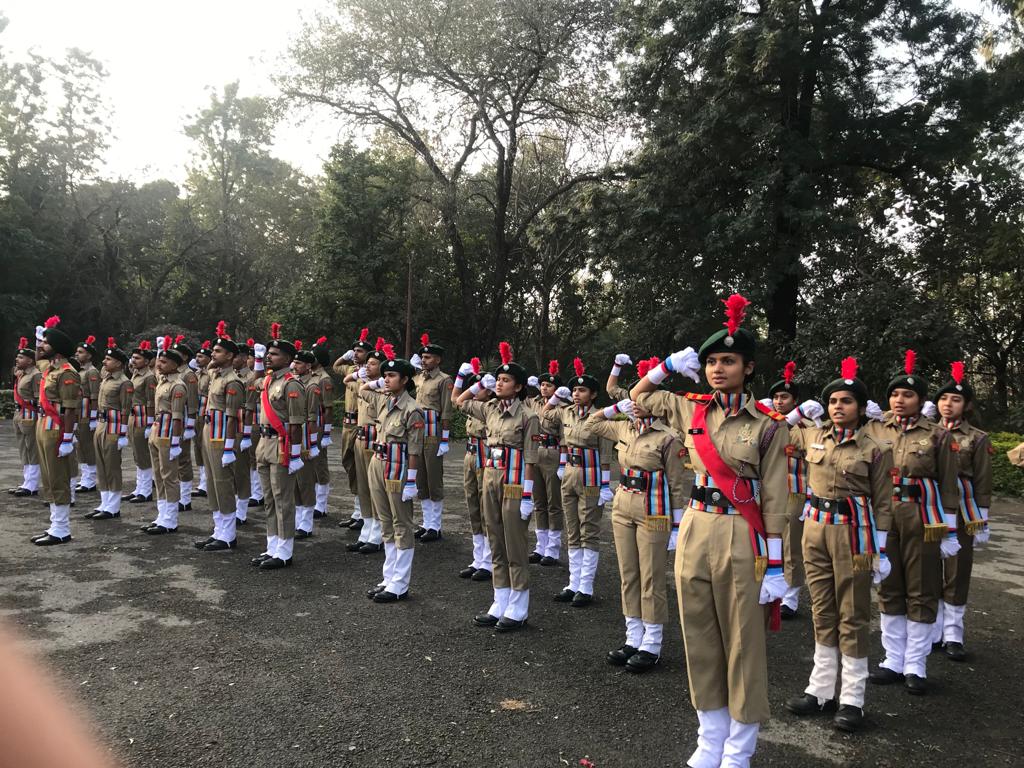 NCC Incharge							PrincipalSMT. ARUNA ASAF ALI GOVT. P. G. COLLEGE, KALKASession 2021-22Name of the activity:- Mock TestOrganizing Department/ Committee: NCC (Girls) UnitDate: 07.02.2022 & 08.02.22Description:  Two mock test papers for all cadets were conducted to check potential / ability of cadets and to prepare them for “B” & “C” Certificate exam.No. of students: 36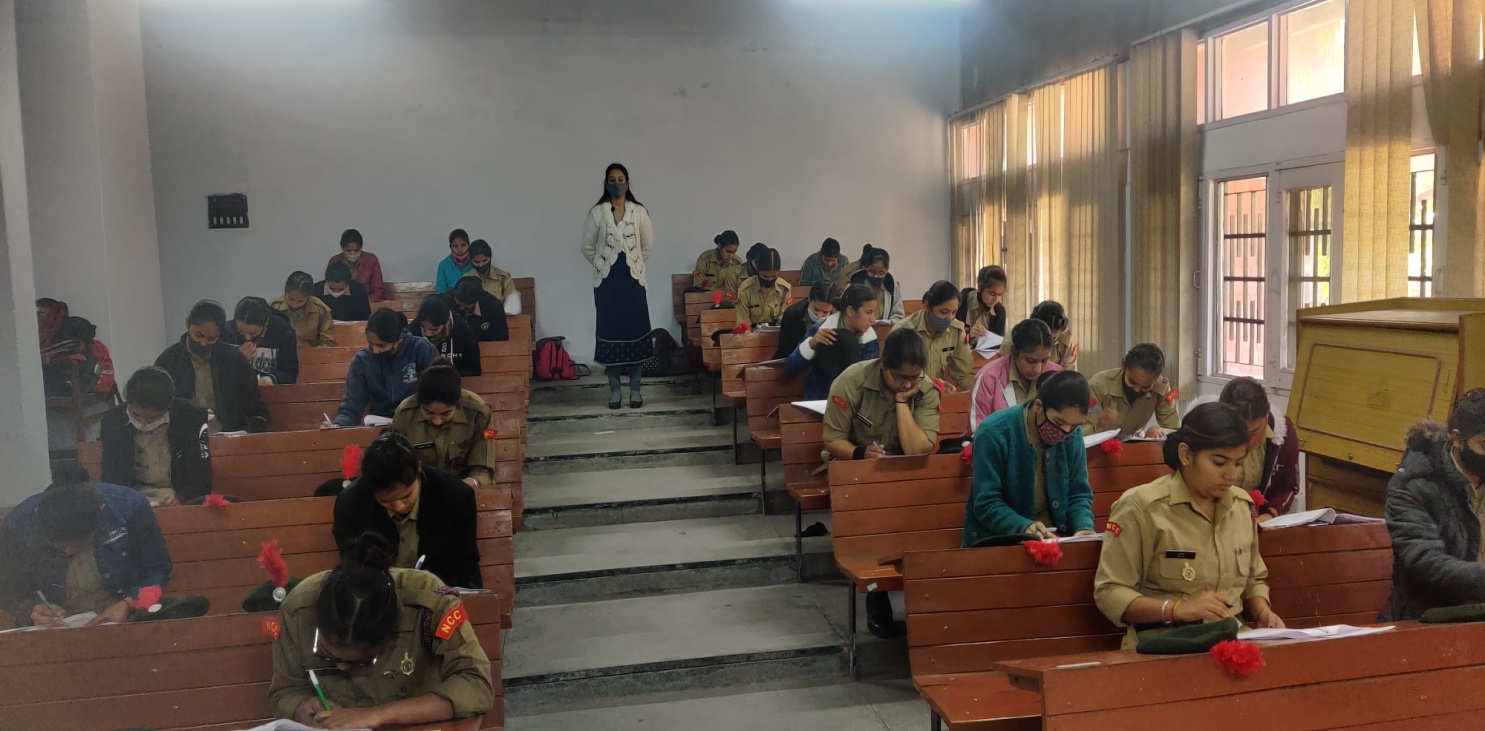 NCC Incharge							PrincipalSMT. ARUNA ASAF ALI GOVT. P. G. COLLEGE, KALKASession 2021-22Name of the activity:- Basketball TournamentOrganizing Department/ Committee: Govt. College Kalka & DGHEDate: 09.02.22 to 13.02.22No. of students: 4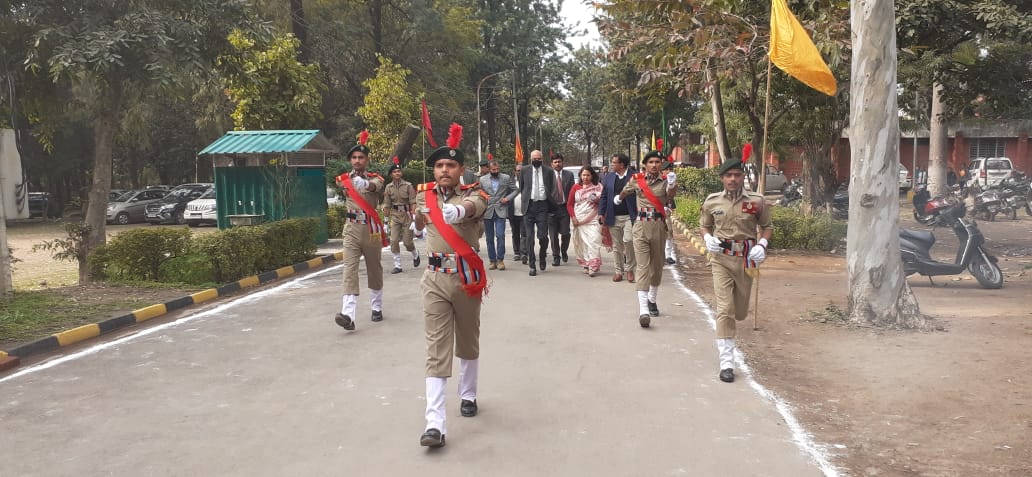 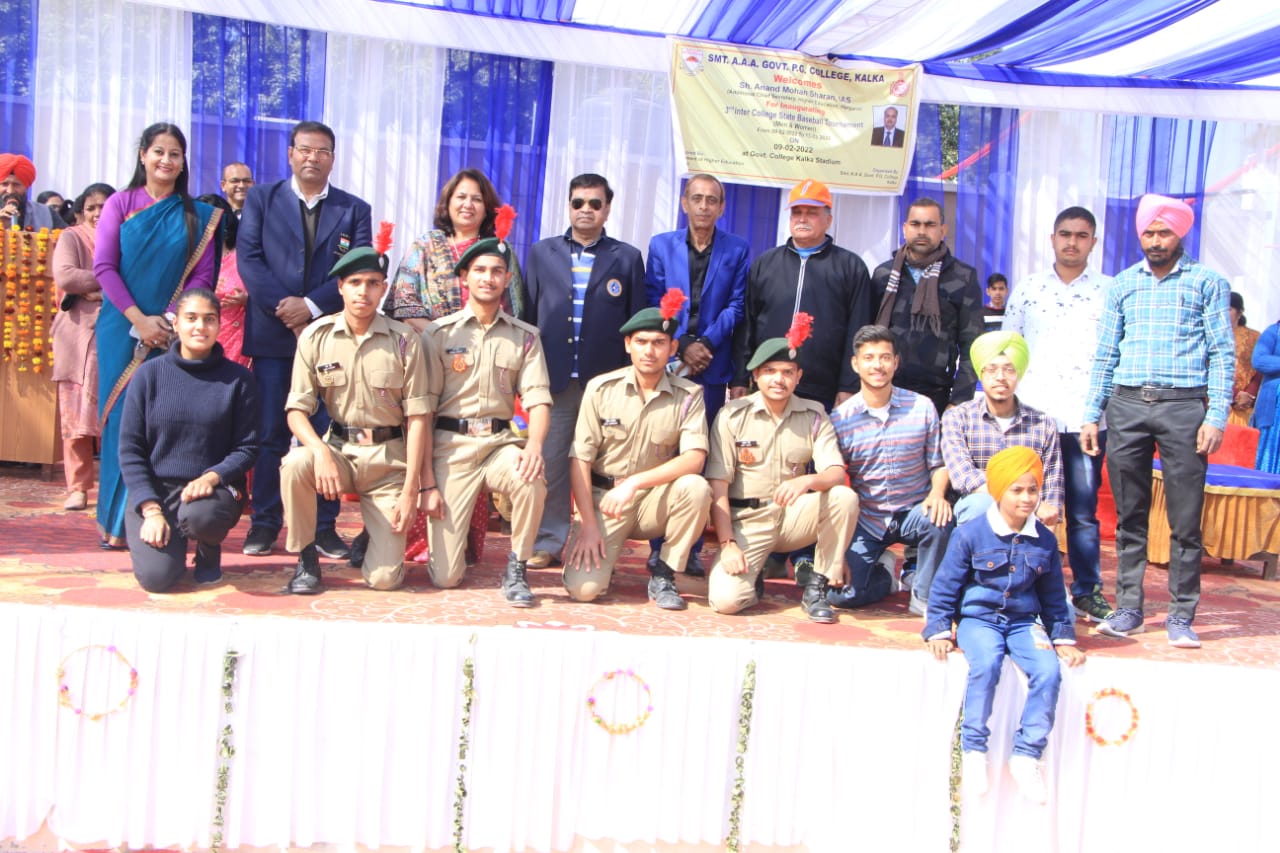 NCC Incharge							PrincipalNominal rollS.NOName of institutionRegt noName of cadetwhatsapp mobile no.remarks1Govt college kalkaHR/SWA/19/224394Sunita kumaei meena89505566352Govt college kalkaHR/SWA/19/224381Gagandeep93504277923Govt college kalkaHR/SWA/19/224392Kamolika9306552660